ПАСПОРТ ПРОГРАММЫРаздел 1. Общие сведенияhttp://www.speedtest.net/ru/Тестирование скорости интернета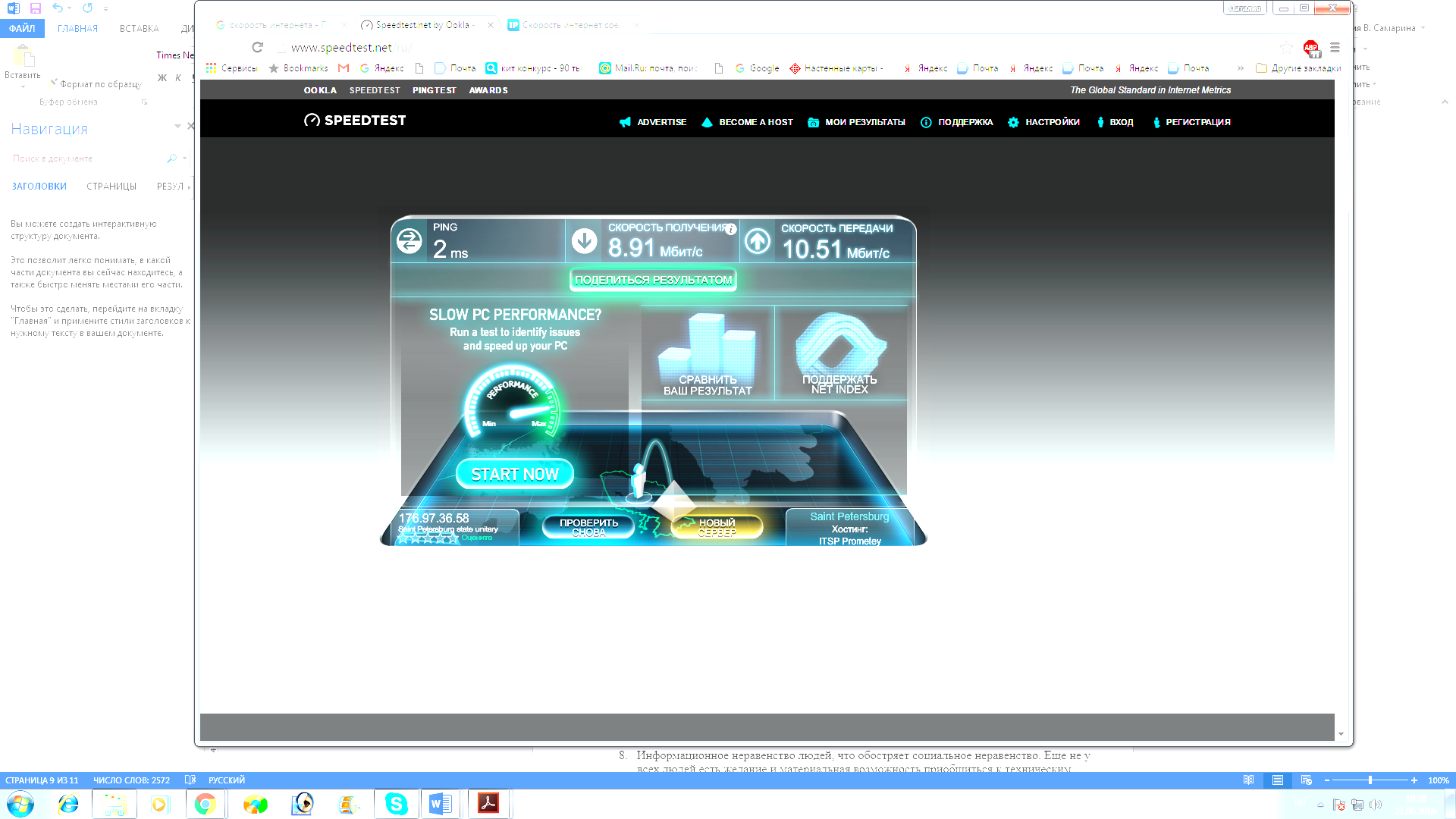 Раздел 5. Актуальность программы. Требования к профессиональной ИКТ-компетентности педагогаСовременные государства рассматривают построение информационного общества как основу своего социально-экономического, политического и культурного развития и осуществляют целенаправленную национальную политику в этой сфере. С точки зрения практической реализации задач развития информационного общества Правительство РФ утвердило 20 октября 2010 г. № 1815-р Государственную программу «Информационное общество (2011-2020 г.г.)». Информационное общество – это общество, в котором информация и уровень ее использования существенным образом обусловливают перспективы экономического развития и экономических изменений, а также качество жизни, в результате чего формируется новое информационное сознание. Осуществление задач образования на этапе формирования информационного общества – актуальная проблема современного поколения педагогов.Высокий уровень развития инновационной сферы, быстрота происходящих в обществе изменений приводит к ускорению процесса старения знаний от 5-7 лет в наиболее быстроразвивающихся научных направлениях, до 10-12 лет во многих областях науки и техники и до 15 лет в некоторых научно-прикладных отраслях знания и инженерно-технических специальностях. Таким образом, информационное общество предъявляет более высокие требования ко всей системе образования, необходимость её существенных изменений. Отсюда насущной потребностью становится:выработка у учащихся не только навыка самообучения, но и стремления постоянно совершенствовать собственные знания, умения, навыки, потребности к непрерывному самообразованию в течение всей своей жизни.образование фундаментально подготовленных учащихся, что в перспективе позволит на этой базе (на основе багажа фундаментальных наук) адаптироваться к новой технике и изобретениям, а при необходимости менять профессиональную ориентацию.развитие информационной культуры учащихся, причем не статичной, а динамично развивающейся, совершенствующейся.С переходом на новый вид обучения, сочетающий традиционные формы с применением современных информационно-коммуникационных технологий, в образовании происходит: Перенос центра тяжести с обучения на учение.Учитель перестает быть источником первичной информации, превращаясь в посредника, помогающего ученикам добывать эту информацию Создание более тесных связей между изучаемыми предметами и окружающей действительностью.Возможность моделирования жизненного пространства при помощи компьютера позволяет ввести изучаемые предметы в контекст жизни детей Смена модели “образование на всю жизнь” новым подходом – “образование в течении всей жизни”.Это обусловлено ускорением темпов развития цивилизации. Знания быстро устраивают в меняющемся мире и требуют постоянного обновления, что ведет к непрерывному обучению.Формирование сетевых сообществ в сфере образования, что позволяет эффективно использовать территориально распределенный человеческий потенциал. Учителя в режиме реального времени осуществляют обмен опытом с коллегами, ведут поиск необходимой информации для подготовки к уроку или мероприятию Получение образования независимо от места проживания и мобильности человека.Образование постепенно становится доступным и открытым для всех (дистанционное обучение) Появление домашнего образования.Учащиеся в современном мире имеет доступ к необходимой информации при помощи всемирной сети Интернет. Не выходя из дома, они могут посетить музеи, картинные галереи, пользоваться электронными книгами, компьютерными энциклопедиями, справочниками.Колоссальная экономия социального времени.Это очень важный аспект при известной загруженности учителя. Применение компьютера помогает преподавателю сократить время подготовки к урокам.Развитие интеллекта человека, его творческого потенциала и критического мышления.Школьники учатся самостоятельно добывать информацию, творчески преобразовывать ее, критически осмысливать эту информацию, привлекая дополнительные источники Информатизация образования – это процесс трансформации содержания, методов и форм учебной деятельности, обеспечивающий подготовку школьников к жизни в условиях информационного общества. Чтобы успешно справиться с этой задачей каждому учителю информационного общества требуется:глубоко знать процессы, происходящие в образовании;оперативно и постоянно обновлять свои профессиональные знания;уметь осваивать и использовать постоянно расширяющийся спектр новых технологий;повышать свою компьютерную грамотность и информационную культуру;собирать, оценивать, модифицировать и разумно использовать полученную информацию для совершенствования методики урока;тесно и плодотворно сотрудничать с другими участниками образовательного процесса (администрации, педагоги, учащиеся, родители);теоретически осмысливать результаты своей деятельности;обладать широкой эрудицией.Следовательно, эффективность образования напрямую зависит от уровня подготовки преподавателя. С переходом в новое информационное общество вырастают требования к профессиональному уровню педагога. С 1 января 2017 года  будет применяться,  согласно приказу Министерства труда и социальной защиты Российской Федерации от 25.12.2014 № 1115н профессиональный стандарт "Педагог (воспитатель, учитель)".
Раздел 6. Направления реализации программыПотребность в средствах ИКТ на 2016-2017 уч.год:Компьютеры: 5 шт. (Максимова, Кушха, Бородина, Вылегжанин, Петрова(лаб))Клавиатура от 15 шт. (каб 304- 10 шт.)Микрофоны: 10 шт.: 6 шт (Максимова, Егорова, Граур, Кушха, Кириллова, Субботкина, Будницкая) и  4 –кабинеты информатикиНаушники: 13 шт. (12 каб.инф + 1 (Семенова))Презентер – 2 шт.Принтер для плотной печати (грамоты) 1 шт. (Турлачева)Web-камеры – 3 шт.(Должикова, Граур, Скворцова)Медиапроектор – 3 шт. (Васильева, Граур,      )Документ-камеры: 10 шт. (нач.школа, Должикова) Звуковые колонки: 3 шт. (Максимова, Граур, Кушха)Точки доступа для Wi-Fi – 2 шт. (англ)ФотоаппаратКритерии эффективности реализации программы информатизации школы создание единого информационного пространствапоказатели:повышение эффективности образовательного процесса;автоматизация организационно - распорядительной деятельности школы;повышение уровня информационной культуры как составляющей профессионального мастерства учителяпоказатели:создание условий для творческого роста всех участников образовательного процесса через использование информационных технологий;повышение качества образования;повышение квалификационной категории учителей;результаты мониторинга и диагностики  ИКТ-компетентности  участников образовательного процессараспространение и обобщение опыта учителей через участие в научно- методических и	научно - практических семинарах,конференциях, публикации, в том числе в Интернет - формах;создание оптимальных условий для взаимодействия семьи и школы через единое информационное пространство образовательного учреждения;эффективность использования сайта.повышение информационной культуры обучающихсяпоказатели:использование компьютерной технологии в проектной, исследовательской, самостоятельной работе;участие в конкурсах, олимпиадах, конференциях:всестороннее повышение ИКТ компетентности. ПРИНЯТО На педагогическом совете ГБОУ лицея №179 Калининского района Санкт-Петербурга Протокол № ___ от «___» _______ 2015г. СОГЛАСОВАНО Администрация Калининского района Санкт-Петербурга ___________________________________ «___» ___________ 2015г. СОГЛАСОВАНО Общее собрание трудового коллектива ГБОУ лицея №179 Калининского района Санкт-Петербурга Протокол № ___ от «___» _______ 2015г. УТВЕРЖДАЮ Директор ГБОУ лицея №179 Калининского района Санкт-Петербурга ___________________________________ Приказ № ____ от «___» _________ 2015г. ПРОГРАММА ИНФОРМАТИЗАЦИИПРОГРАММА ИНФОРМАТИЗАЦИИПолное наименование программы ПРОГРАММА ИНФОРМАТИЗАЦИИ Государственное бюджетное общеобразовательное учреждение лицей №179 Основания для разработки программы Федеральный Закон № 273 «Об образовании в РФ» (утв. 26 декабря 2012 г).Концепция Федеральной целевой программы развития образования на 2016-2020 годы   (утверждена распоряжением Правительства Российской Федерации от 29 декабря 2014 г. N 2765-р  )Государственная программа РФ «Развитие образования на 2013–2020 годы» (Постановление Правительства РФ от 15.04.2014 № 295),Национальная образовательная  инициатива «Наша новая школа» (утв. Президентом РФ от 04 февраля 2010г., приказ № 271),   Федеральный государственный образовательный стандарт среднего (полного) общего образования» (приказ Минобрнауки России от 17.05.2012 № 413),  Федеральный государственный образовательный стандарт основного общего образования (приказ Минобрнауки РФ от 17.12.2010 № 1897), Закон Санкт-Петербурга от 17.07.2013 №461-83 “Об образовании в Санкт-Петербурге”Петербургская Школа. 2020: стратегия развития системы образования Санкт-Петербурга 2011–2020 гг./Совет по образовательной политике Комитета по образованию Правительства Санкт-Петербурга. – 2011.Соколова Е. А., Шаляпина Т. А. Информационное сопровождение педагогического взаимодействия в рамках средового образовательного кластера //Профессиональная компетентность современного руководителя в системе образования: инновационное управление. Мат-лы IV Межрегиональной научно-практической конференции. СПб: СПб АППО. - 2015Программа развития лицея “Инновационные процессы как фактор развития качества образования” на 2015-2020 гг.Разработчик программыГосударственное бюджетное общеобразовательное учреждение лицей №179ИсполнителиЗаместитель директора по ИТ Самарина Н.В.Период и этапы реализации программы 2015-2020гг Этапы: 2015-2016- подготовительно-деятельностный 2016-2017 - деятельностный 2017-2018- деятельностный 2018-2019- деятельностный 2019-2020 - обобщающий Механизм  реализации программыПрограмма реализуется через работу администрации, систему методической работы методических объединений учителей-предметников, непрерывное образование и самообразование учителей, через работу творческих групп учителей и службы сопровождения учителей в области ИКТ, взаимодействие всех участников образовательного процесса.Ожидаемые результатыВ результате выполнения Программы лицей получит возможность войти в единуюобразовательную информационную среду.Реализация мер, предусмотренных программой, позволит осуществить: для лицея:повышение качества образования;создание единой информационной системы, объединяющей информационными сетями все элементы образовательного процесса;автоматизация управления и организации учебно-воспитательного процесса;автоматизация системы документооборота и отчетности; Реализация данной программы позволит повысить квалификацию педагогического коллектива в области ИКТ - компетентности, эффективно организовать учебный процесс, опираясь на последние достижения науки, анализировать результаты деятельности всего коллектива и каждого ее участника в процессе обучения. Программа информатизации лицея как документ, отражающий системные, целостные изменения в образовательном учреждении, позволит обеспечить новое качественное состояние образовательной системы лицея.№ п/пПоказательЗначение1Субъект Российской ФедерацииСанкт-Петербург2Полное название учрежденияГосударственное бюджетное общеобразовательное учреждение лицей №1793Почтовый адрес195267, г.Санкт-Петербург, ул. Ушинского, 35, к.2, лит.А4Адрес электронной почтыlyceum179spb@mail.ru6Интернет-сайт включен 
в каталог государственных сайтов Санкт-Петербурга (ЕСИР СПб)http://lyceum179.ru/ 7Численность учащихся 965Раздел 2. Техническая оснащенностьРаздел 2. Техническая оснащенностьРаздел 2. Техническая оснащенностьКраткое наименование ОУКраткое наименование ОУГБОУ лицей №179Тип ОУ:Тип ОУ:Общеобразовательные учрежденияВид ОУ:Вид ОУ:ЛицейРайон:Район:КалининскийКоличество обучающихсяКоличество обучающихся965,00Количество учителей Количество учителей 96,00Компьютеры (всего ед.)Компьютеры (всего ед.)165,00из нихиз нихКомпьютеры ученикаКомпьютеры ученика47,00Компьютеры учителяКомпьютеры учителя76,00Компьютеры административныеКомпьютеры административные41,00Компьютеры серверыКомпьютеры серверы1,00Количество компьютеров по годам выпускаКоличество компьютеров по годам выпускаТекущий годТекущий год0,00(Текущий год - 1)(Текущий год - 1)12,00(Текущий год - 2)(Текущий год - 2)17,00(Текущий год - 3)(Текущий год - 3)22,00(Текущий год - 4)(Текущий год - 4)14,00(Текущий год - 5)(Текущий год - 5)9,00Более ранние годыБолее ранние годы165,00Год не указанГод не указан0,00Мультимедиа проекторы (всего ед.)Мультимедиа проекторы (всего ед.)60,00Из них интерактивныхИз них интерактивных0,00Количество мультимедиа проекторов по годам выпускаКоличество мультимедиа проекторов по годам выпускаТекущий годТекущий год0,00(Текущий год - 1)(Текущий год - 1)10,00(Текущий год - 2)(Текущий год - 2)9,00(Текущий год - 3)(Текущий год - 3)6,00(Текущий год - 4)(Текущий год - 4)0,00(Текущий год - 5)(Текущий год - 5)1,00Более ранние годыБолее ранние годы60,00Интерактивные доски и приставки (всего ед.)Интерактивные доски и приставки (всего ед.)22,00Из них Из них Интерактивных досокИнтерактивных досок21,00Интерактивных приставокИнтерактивных приставок1,00Количество интерактивных досок и приставок по годам выпускаКоличество интерактивных досок и приставок по годам выпускаТекущий годТекущий год0,00(Текущий год - 1)(Текущий год - 1)0,00(Текущий год - 2)(Текущий год - 2)4,00(Текущий год - 3)(Текущий год - 3)3,00(Текущий год - 4)(Текущий год - 4)0,00(Текущий год - 5)(Текущий год - 5)0,00Более ранние годыБолее ранние годы22,00Информационные терминалы (всего ед.)Информационные терминалы (всего ед.)1,00Документ камеры (всего ед.) Документ камеры (всего ед.) 8,00Компьютерные классы  всего (количество классов) Компьютерные классы  всего (количество классов) 3,00из нихиз нихКомпьютерные классы стационарные (количество классов)Компьютерные классы стационарные (количество классов)2,00Компьютерные классы мобильные (количество классов)Компьютерные классы мобильные (количество классов)1,00Компьютерные классы  всего (количество рабочих мест) Компьютерные классы  всего (количество рабочих мест) 41,00из нихиз нихКомпьютерные классы  стационарные (количество рабочих мест)Компьютерные классы  стационарные (количество рабочих мест)26,00Компьютерные классы  мобильные (количество рабочих мест)Компьютерные классы  мобильные (количество рабочих мест)15,00Цифровые лаборатории естественнонаучные всего (количество лабораторий)Цифровые лаборатории естественнонаучные всего (количество лабораторий)1,00из нихиз нихЦифровые лаборатории по физике (количество лабораторий)Цифровые лаборатории по физике (количество лабораторий)1,00Цифровые лаборатории робототехники  всего (количество лабораторий)Цифровые лаборатории робототехники  всего (количество лабораторий)6,00Компьютерные лингафонные кабинеты  всего (количество кабинетов) Компьютерные лингафонные кабинеты  всего (количество кабинетов) 0,00Презентационные комплексы  всего (количество комплексов) Презентационные комплексы  всего (количество комплексов) 45,00Системы видеоконференцсвязи   всего (количество систем) Системы видеоконференцсвязи   всего (количество систем) 1,00Локальные вычислительные сетиЛокальные вычислительные сетиЛокальные вычислительные сети всего (количество сетей) Локальные вычислительные сети всего (количество сетей) 1,00Скорость подключения к Интернет Скорость подключения к Интернет 10000 кбит/сПодключение к ЕМТС  Да/Нет Подключение к ЕМТС  Да/Нет ДаУровень информатизацииУровень информатизацииссылка на Web-сервер дистанционного обучения (при наличии в ОУ обучения с применением дистанционных технологий)ссылка на Web-сервер дистанционного обучения (при наличии в ОУ обучения с применением дистанционных технологий)нетссылка на Web-сервер «Электронный дневник»  (указывается ссылка на тот сервер ЭД, который применяется в ОУ)ссылка на Web-сервер «Электронный дневник»  (указывается ссылка на тот сервер ЭД, который применяется в ОУ)http:/peterburgedu.ru/dnevnikУправление информатизациейУправление информатизациейНаличие структурного подразделения ОУ по информатизации образования (СПИО) (да/нет)Наличие структурного подразделения ОУ по информатизации образования (СПИО) (да/нет)НетКоличество ставок в СПИОКоличество ставок в СПИО0Количество ставок зам. директора по ИКТКоличество ставок зам. директора по ИКТ0,00Количество ставок методиста по информатике Количество ставок методиста по информатике 0,00Количество ставок инженера по обслуживанию средств информатизации и ТСОКоличество ставок инженера по обслуживанию средств информатизации и ТСО0,00Количество обучающихся на один компьютерКоличество обучающихся на один компьютер20.53Процент учителей, обеспеченных компьютерами Процент учителей, обеспеченных компьютерами 79.17Раздел 3. Специальные программные средства, кроме программных средств общего назначенияРаздел 3. Специальные программные средства, кроме программных средств общего назначенияРаздел 3. Специальные программные средства, кроме программных средств общего назначения№ п/пПоказательЗначениеНаличие обучающих компьютерных программ и электронных версий учебных пособий по отдельным предметам или темам даНаличие программ компьютерного тестирования учащихся (да/нет)даНаличие электронных версий справочников, энциклопедий, словарей и т.п. (да/нет)даНаличие специальных программ автоматизации процессов обучения (электронное расписание, электронный журнал) (да/нет)даНаличие программ для решения организационных, управленческих и экономических задач учреждения (кадровое, бухгалтерское ПО и т.п.) (да/нет)даНаличие электронных библиотечных систем (каталоги) (да/нет)даРаздел 4. Локальные вычислительные сети и Интернет Раздел 4. Локальные вычислительные сети и Интернет Раздел 4. Локальные вычислительные сети и Интернет Процент компьютеров (стационарных), подключенных к ЛВС86,03Процент компьютеров (стационарных), подключенных к Интернет86,03Процент учебных кабинетов, подключенных к ЛВС93,18Процент учебных кабинетов, подключенных к Интернет93,18Процент административных помещений, подключенных к ЛВС87,5Процент ЛВС с выделенным сервером из всех ЛВС ОУ100№ п/пМероприятиеСрок выполненияОтветственный1. Научно–методическое обеспечение процесса информатизации образовательного учреждения1. Научно–методическое обеспечение процесса информатизации образовательного учреждения1. Научно–методическое обеспечение процесса информатизации образовательного учреждения1. Научно–методическое обеспечение процесса информатизации образовательного учрежденияСоздание единого информационного-образовательного пространства лицея: Модель школьного информационного пространства можно представить совокупностью различных процессов:преподавание информатики в школе;интеграция информационных технологий в преподавание предметов;информатизация внеклассной работы;информационное управление школой.2015-2020Директор, зам. директора по ИТ, гл. инженер, служба сопровожденияСоздание междисциплинарной программы “Формирование ИКТ- компетентности участников образовательного процесса на ступени основного общего образования”.май2015Зам.директора по ИТПроведение обучающих вебинаров  с использованием видео-встреч Hangouts сервиса Google+2016-2017зам. директора по ИТ, гл. инженер, служба сопровожденияТехнологическое сопровождение  педагогов лицея  в районном Фестивале ИКТежегоднозам. директора по ИТОтслеживание эффективности применения ИКТ на уроках учителями-предметниками.Регулярно, в течение годазам. директора по ИТПроведение консультаций по использованию IT- технологий  учителями-предметникамиЗам. директора по ИТ, служба сопровождения, учителяОбзор актуальных сетевых ресурсов и вебинаров2015-2020 Директор, зам. директора по ИТ, гл. инженер, служба сопровожденияУчастие в вебинарах издательства «Просвещение», Mirapolis, Издательского дома «Первое сентября» В течение годаПроведение круглых столов учителей-предметников по обмену опытом внедрения ИКТ в учебный процесскаждый уч. годучителя-предметники, зам. директора по ИТПроведение учителями-предметниками открытых уроков с применением ЦОР для учителей школыдекадыучителя-предметники, зам. директораПроведение семинара для учителей начальных классов по эффективному использованию интерактивной доски. Обобщение и распространение педагогического опытаАвгуст 2016зам. директора по ИТ, гл. инженер, служба сопровожденияЗнакомство педагогического коллектива с методическими рекомендациями по переходу на электронный (безбумажный) учет успеваемости в ОУ СПбМобильные приложения в образовательной деятельности как инструмент внедрения ФГОС. Разработка урока с использованием технологии BYOD  на уроках английского языка.зам. директора по ИТ, гл. инженер, служба сопровожденияИнформатика и робототехника. Построение сложных механизмов на базе LEGO Новые средства информатизации и перспективы их использования. Опыт апробации электронных форм учебниковСпособствовать развитию дистанционного образования. Данное направление развивает открытость школы к различного рода образовательным взаимодействиям с учащимися школы, испытывающими потребность осваивать основные образовательные программы в дистанционном режиме фрагментарно (например, курсы по выбору, на которые не хватает аудиторного времени, или в результате вынужденного отсутствия в школе /болезнь, не позволяющая какое-то время обучаться в массовой школе/ и т.д.) или постоянно, а также с учащимися школ других районов города и регионов (например, олимпиады, учреждаемые школой, совместные конференции и т.д.).Осуществлять сетевое взаимодействие. Данное направление развивает открытость школы к различного рода профессиональным взаимодействиям с педагогами других школ города и страны. Это обмен опытом с педагогами других учреждений по актуальным проблемам современной образовательной деятельности. Это деятельность в качестве ресурсного центра (возможно реально и дистанционно).2. Кадровое обеспечение процесса информатизации образовательного учреждения2. Кадровое обеспечение процесса информатизации образовательного учреждения2. Кадровое обеспечение процесса информатизации образовательного учреждения2. Кадровое обеспечение процесса информатизации образовательного учрежденияПрохождение всеми учителями-предметниками курсов повышения квалификации в сфере ИКТ-компетенцийраз в 3 годазам. директора по УВРУчастие  в конкурсах и курсах повышения квалификации на портале «Школьная лига РОСНАНО» образовательной платформы «Школа на ладони» для учителей. Дистанционный формат проведения без отрыва от работы или учёбы.уникальные и качественные материалы в более удобной обстановке, в собственном ритме,Проведение консультаций по использованию IT- технологий  для учителей-предметниковИспользования площадки «Электронная учительская» раздела Самоучительская для формирования информационно-образовательная средыПроведение консультаций с учителями-предметниками по работе с Электронным журналом: импорт планирования, анализ успеваемости, динамика степени обученности, качества знаний, успеваемости по предметам и по обучающимся3. Обеспечение образовательного учреждения электронными учебными материалами3. Обеспечение образовательного учреждения электронными учебными материалами3. Обеспечение образовательного учреждения электронными учебными материалами3. Обеспечение образовательного учреждения электронными учебными материаламиОбеспечение школы ЦОР нового поколения в рамках проекта информатизации образования в  РФНаличие лицензионного программного обеспечения, обеспечивающего учебный процессСоздание учителями собственных ЦОР по предметам к используемым УМК Участие в проекте «Школа цифрового века»?Материалы, предоставляемые в рамках проекта:● Видеоматериалы.  Более 100 видеотрансляций с семинарами (вебинарами), мастер-классами и лекциями от ведущих специалистов в области образования по различным направлениям школьной жизни. Это и методические рекомендации для учителей, и авторские технологии проектирования заданий к урокам, и консультации психолога по работе с детьми, имеющими различные особенности развития, и многое другое.● Предметно-методические издания: 16 электронных журналов. Каждый из них имеет свою структуру и методическое наполнение, но неизменным является практическое применение всех материалов, которые могут быть использованы педагогом на уроках или внеклассных мероприятиях.● Серия методических брошюр «Библиотечки Первое сентября» по различным школьным специальностям.● Модульные курсы по вопросам психологии, педагогики, менеджмента пользуются очень большой популярностью. Поэтому планируется выпуск новых курсов практически каждый месяц.● Дистанционные 36-часовые курсы повышения квалификации.
К имеющемуся перечню будут добавлены новые курсы со следующего учебного года.● Электронные учебники от ведущих издательств.  4. Система консультативной, конкурсной и проектной исследовательской работы со школьниками с использованием  информационных технологий4. Система консультативной, конкурсной и проектной исследовательской работы со школьниками с использованием  информационных технологий4. Система консультативной, конкурсной и проектной исследовательской работы со школьниками с использованием  информационных технологий4. Система консультативной, конкурсной и проектной исследовательской работы со школьниками с использованием  информационных технологийВыполнение проектов с использованием ИКТ учащимися по предметам.Создание стендовых докладов.Зам.директора по ИТ,  учителя информатики, учителя-предметникиПроведение ежегодной  учебно-практической конференции «Современные процессы информатизации общества» для учащихся 10-11 классовежегодноЗам.директора по ИТ,  учителя информатикиУчастие школьников в дистанционных предметных конкурсах и олимпиадах с помощью Интернета учителя-предметники, учитель информатикиУчастие школьников во  Всероссийском  онлайн-чемпионате «Изучи Интернет — управляй им»Зам.директора по ИТ, учитель информатикиУчастие  в конкурсах и курсах повышения квалификации на портале «Школьная лига РОСНАНО» образовательной платформы «Школа на ладони» для учеников, и для учителей. Дистанционный формат проведения конкурсов даёт участникам возможность осваивать уникальные и качественные материалы в более удобной обстановке, в собственном ритме, без отрыва от работы или учёбы.Зам.директора по научно-методической работе, зам. директора по ИТ, учителя-предметники,Участие учеников 3-8 классов в открытой городской Олимпиаде по информатике «Базовая информатика и Технологии – БИТ» в дистанционной и очной формеВыпуск видеороликов креативной группой лицея “Свое ТВ” и публикация на сайте Выпуск литературного журнала творческого объединения лицея №179 “Шаг вперед” и публикация на сайтеПодготовка внеклассных мероприятий с использованием ИКТ, публикация на сайте5. Организационно–техническое обеспечение процесса информатизации образовательного учреждения5. Организационно–техническое обеспечение процесса информатизации образовательного учреждения5. Организационно–техническое обеспечение процесса информатизации образовательного учреждения5. Организационно–техническое обеспечение процесса информатизации образовательного учрежденияОбновление базы данных ПараГраф:администрирование учителей-предметников и классных руководителейзаполнение БУП на 2016-2017 учебный годзаполнение раздела «Образовательные программы и учебные планы» ввод данных в раздел «Расписание»ежегодноСамарина Н.В., Шеховцова Т.А.,
Касьянова Л.А.Проведение тестов в системе «Знак»Проведение выпускных проверочных работ  в начальной школе. Всероссийские проверочные работы (ВПР)
Зам.директора по УВР, учителя начальной школыФункционирование официального сайта лицея:-контроль за своевременным обновлением  новостных материалов - своевременное информационное пополнение/обновление разделов сайта- развитие внутренней и внешней структуры сайтаЗам.директора по ИТ, представители кафедр, служба сопровожденияСоздание и обновление локальных нормативных документов по информатизации  лицея. Корректировка локальных нормативных актов на официальном сайте лицея.зам.директора по ИТМониторинг актуальности материалов, размещенных в сети (электронная учительская); эффективный контроль за наполнением электронной учительскойзам.директора по ИТОсуществление  контроля соблюдения педагогами лицея регламента работы с электронным журналомзам.директора по ИТАктивация и технологическая поддержка родителей в сервисе Электронный дневникзам.директора по ИТОбеспечение работоспособности компьютеров школы (техническое и программное обеспечение, в том числе, Интернет, заправка картриджей)Гл.инженер, зам.директора по АХЧРегулярное отслеживание и определение потребности в средствах ИКТ Гл.инженер, зам.директора по ИТОбновление средств  ИКТ (техническое и программное обеспечение)Гл.инженер, зам.директора по ИТ